Týden 22. - 28. února 2021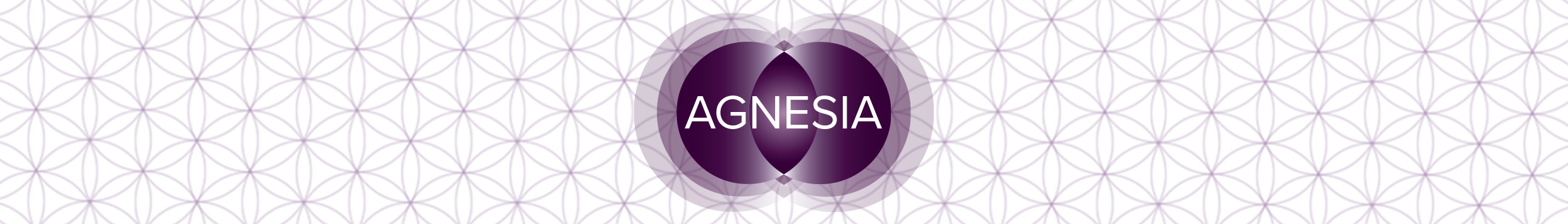 Čtyřka mečůDesítka pohárůDesítka holíJeště je před námi spousta věcí k vyřešení a mnoho bojů, ale teď si dopřejme chvilku odpočinku. Zastavme se a pokusme se najít ten náš, vlastní zdroj síly. Pomůže nám dosáhnout klidu a míru – teď i v dobách, které zase budou o něco složitější. Vše nás posouvá v řece našeho života, učíme se a vyvíjíme… Dejme pozor, abychom na svá bedra nevzali víc zodpovědnosti, než je skutečně nutné. Zvládneme to, ale stálo by nás zbytečně mnoho sil…V sobotu 27.2. v 9:17 hodin nastává úplněk v Panně. (Rytíř pohárů, V Velekněz, IX Poustevník)Z orgánů má největší vliv na trávicí soustavu – slinivka, tenké a tlusté střevo. Je to tedy ideální den pro zahájení předjarní očisty (pro ty, co se nepostí od Popeleční středy 17.2.). Vynechejme maso, uzeniny, alkohol, zvyšme přísun zeleniny (zatím pokud možno tepelně zpracované). Kdo užívá Harmonelo, může zvýšit dávky Probia, Lacta a Bifi.Tento úplněk nám přináší možnost jít za svými sny věrně a čestně, nechat se řídit intuicí a následovat hlas svého srdce. Dochází k transformaci duchovních záležitostí na materiální úroveň. Kdo hledá, může nalézt pravého a opravdového učitele. Pokud budete mít potřebu uchýlit se do samoty, vyslyšte ji a pokuste si ujasnit své nové postoje – možná budete překvapeni, jak moc se změnily.O úplňku, tj. přímo v 9.17, zahájíme skupinovou meditaci, budeme rády, pokud se v myšlenkách k nám připojíte. Zapalte si svíčku a myslete na to, co si přejete, co chcete změnit a co ze života odstranit. To, co má zmizet, se rozplyne ve světle svíčky. Jsme ve spojení, nikdy nejsme sami 💗.Krásný a spokojený týdenpřejíIrena, Lenka, Nikolaza tým Agnesia 